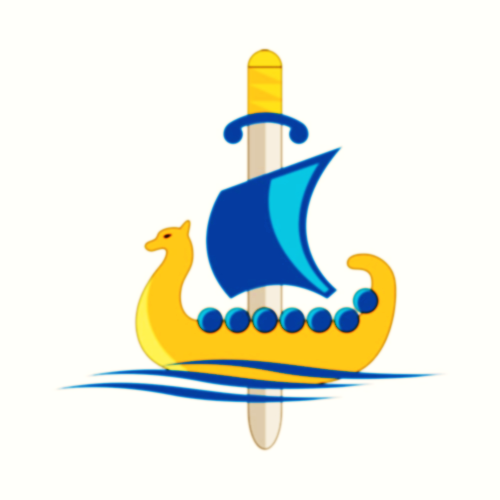 Year7 Art and DesignTopicFormal Elements – Shape & FormLesson Key aim/title/objective of the lesson? These may stretch over a number of lessons as appropriate1Introduction to shape and form – Pupils will consider shape and how form is created using tone. Complete a set of studies of geometric shapes, adding tone to create 2D form. 2Natural form observational work – Pupils will use the outdoor learning space to collect natural forms and take a series of macro images of natural forms. They will then bring these into the classroom and complete some observed drawings. These can be in pencil crayon. (Homework 1)3Clay Tile Imprints – Pupils to work in the clay room to create simple clay tiles using natural forms to press into the surface. This will introduce pupils to working in the clay room and the processes and protocols involved in this space. Leaves, bark, twigs, shells and fossils. 4Abstract Natural Forms – Pupils will be introduced to the work of sculptors Henry Moore and Barbara Hepworth. They will consider how they create abstracted forms in their work. Pupils will complete a small study and then select one natural form to create a set of abstracted sketches of how this could be represented in a 3D sculptural form. (Homework 2)53D Clay models 1 – Pupils will use their sketches to create a set of small 3D models informed by the work of Moore and Hepworth. 63D Clay models 2 – Pupils will use this lesson to apply colours and glazes to their small sculptural forms. They will look to the neutral colours palettes used by the arts to inform their choices. 7Consolidation Lesson – Used to review feedback and complete and refine outcomes developed in the unit. Pupils will be directed to specific areas to development by the class teacher.H/WObserved drawings of a natural form – Macro studiesArtist Fact File: Henry Moore/Barbara HepworthKey vocabulary and/or key readingFormal elements, shape, form, line, tone, observation, abstract, sculpture, clay, tile, imprint, design.  Numeracy Opportunities Creation of grid for observational drawings. Key vocabulary and/or key readingFormal elements, shape, form, line, tone, observation, abstract, sculpture, clay, tile, imprint, design.  Numeracy Opportunities Creation of grid for observational drawings. Personal DevelopmentPersonal DevelopmentHow is this topic developed beyond the classroom? Eg learning passport?Virtual experience of the Yorkshire Sculpture Park and the Hepworth Gallery. Use of the outdoor learning environments to collect natural forms and complete photography. How are Careers/ IAG links built into this lesson sequence?Each lesson there will be a career linked to the tasks and information and links provided for pupils to access. A bank of information will be built in Teams for pupils to access.Relationship Sex and Health Education.Pupils will be introduced to new health and safety protocols when using the clay room and associated materials and resources. Fundamental British Values (democracy, the rule of law, individual liberty and respect and tolerance)TBC